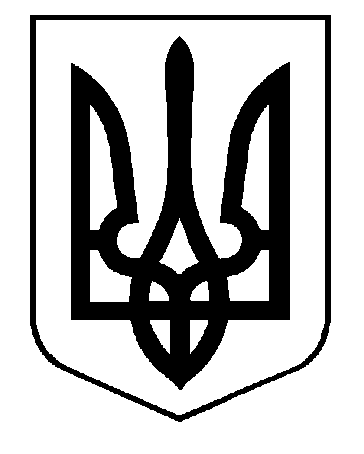 ХАРКІВСЬКА ОБЛАСНА РАДАКОМУНАЛЬНИЙ ЗАКЛАД «ХАРКІВСЬКА САНАТОРНА ШКОЛА № 9» ХАРКІВСЬКОЇ ОБЛАСНОЇ РАДИН А К А З10.01.2024									               № 3 Про результати участі учнів в ІІ етапі Всеукраїнських учнівських олімпіад із навчальних предметі у 2023/2024 навчальному році в Харківській області На виконання наказу Департаменту науки і освіти Харківської обласної державної (військової) адміністрації, керуючись постановою Кабінету Міністрів України від 28 липня 2023 року №782 «Про початок навчального року під час воєнного стану в Україні», Положенням про Всеукраїнські учнівські олімпіади, турніри, конкурси з навчальних предметів, конкурси-захисти науково-дослідницьких робіт, олімпіади зі спеціальних дисциплін та конкурси фахової майстерності, затвердженим наказом Міністерства освіти і науки молоді та спорту України від 22 вересня 2011 року №1099 (із змінами), зареєстрованим у Міністерстві юстиції України 17 листопада 2011 року за № 1318/20056 (далі – Положення), наказом Міністерства освіти та науки від 31 жовтня 2023 року № 1330 «Про проведення Всеукраїнських учнівських олімпіад з навчальних предметів і турнірів у 2023/2024 навчальному році», ураховуючи Указ Президента України від 24 лютого 2022 року № 64/2022 «Про ведення воєнного стану в Україні, затверджений Законом України від 24 лютого 2022 року № 2102-ІХ, Указ Президента України від 26 липня 2023 року № 451/2023 «Про продовження строку дії воєнного стану в України», затверджений Законом України від 27 липня 2023 року №3275-ІХ, з метою підтримки та розвитку творчого потенціалу здобувачів освіти, у Харківській області у 2023/2024 навчальному році І (шкільний), ІІ (районний) та ІІІ (обласний) етапи Всеукраїнських учнівських олімпіадах із навчальних предметів проводяться в режимі онлайн. 29 учнів 8-11-х класів санаторної школи брали участь в олімпіадах ІІ етапу: з біології  - 1 учень (11 клас), з математики – 2 учні (8, 9 класи), з історії – 5 учні (8,11 класи), з української мови та літератури – 5 учні (8, 11 класи), з іноземної мови (англійської) – 2 учні (8, 10 класи), з хімії – 1 учень (8 класи), з інформатики – 1 учень (10  клас), з правознавства – 2 учні (9 клас), з географії – 5 учнів (10,11 класи), з інформаційних технологій – 4 учні (10,11 клас), з трудового навчання – 1 учень (9 клас). Деякі  учні брали участь декілька разів.Всього переможців: 13 учнів.Результати учнів: Високі результати мають учні:   Підготували переможців вчителі:Гасан Є.Ю. - історія (3 учні), правознавство (1 учень);Самойлова Т.Й. – хімія (1 учень), біологія (1 учень);Журавель Г.Г.- географія (3 учні);Долженко І.В. – трудове навчання (1 учень);Єсіна Я.В. – українська мова та література (1 учень); Кузьменко А.І. - українська мова та література (2 учні);Виходячи з викладеного,НАКАЗУЮ:Відзначити достатній рівень роботи вчителів зі здібними учнями: Гасана Є.Ю., Журавель Г.Г., Долженко І.В., Самойлової Т.Й.,Кузьменко А.І., Єсіної Я.В.Самойловій Т.Й., голові профспілкового комітету санаторної школи,  при заохоченні працівників за підсумками роботи за поточний рік врахувати результати участі вчителів в підготовці та проведенні олімпіад 2023/2024 навчального року.									Протягом 2024 року4. Контроль за виконанням цього наказу покласти на заступника директора з навчальної роботи Чепелюк Г. І.Директор	                                                                                  Світлана РОТАЧ З наказом ознайомлені:ПредметПрізвище, ім'я учняКласІ місцеІІ місцеІІІ місцеТрудове навчанняШаповалова Марія9√ІсторіяЖурба ЄвгенМельник СофіяМарсова Анна81110√√√Українська мова та літератураБурдига НаталіяБутова АнастасіяПарахін Назар11118√√√ПравознавствоШаповалова Марія9√ХіміяПарахін Назар8√ГеографіяПостникова ЄваНовікова АполлінаріяКудряшов Арсеній111110√√√БіологіяБурдига Наталія11√Всього13247Прізвище, ім'я учняКласІ місцеІІ місцеІІІ місцеВсьогоБутова Анастасія1111Постникова Єва1111Бурдига Наталія1122Мельник Софія1111Новікова Аполлінарія1111Кудряшов Арсеній1011Марсова Анна1011Шаповалова Марія9112Журба Євген811Парахін Назар8221024713№з/пП.І.Б.ПідписГасан Є.Ю.Долженко І.В.Єсіна Я.В.Кузьменко А.І.Самойлова Т.Й.Чепелюк Г.І.